会員各位　　　　　　　　　　　　　　　　　　　　　　　　　　　　　　　　　　令和５年10月●日第36回沖縄県薬剤師会学術大会実行委員会第36回沖縄県薬剤師会学術大会の再案内について＜日本薬剤師研修センター認定単位（申請中）、日病薬病院薬学認定単位（申請中）＞9：30～10：30	受付・機器展示見学開始10：30～			開会挨拶等会員発表・午前の部 10：40～12：00１	服薬指導後のフォローについて考える　　　　　　　　　　　　　　　　　　みさと虹薬局　座安　雄一                         ２	「妊婦・乳児検診」で薬剤師が貢献できる事　　　　　　　　　　　とくりん薬局比屋根店　高木　英子３	成育医療分野の薬物療法支援の取組みから見えてきた課題  　　　　　　中部地区薬剤師会　玉城　武範４	術後乳がんにおける服薬後フォローアップが早期の副作用対策に貢献した症例 すこやか薬局　直島　　深５　今そこにあるOTCの危機				      　　　　　　　　　　　ヴァインドラッグ　盛本　直也６　「ココロの健康教育」学校における生活安全〜薬物乱用防止〜 　　　合資会社サンアイ薬品　知名　博樹７　水質検査から見た学校薬剤師の意義       　　　　　　　　　　　　　　　　　　つる薬局　新垣　紀子８　コロナ禍における公衆衛生への薬局のかかわりと新たな役割の可能性  　ミドリ薬局美里店　玉城　武範・・・・・・・・・・・・・・・・休憩・機器展示見学（12：00～12：40）・・・・・・・・・・・・・・・・特別講演１ 12：40～13：40がん疼痛マネジメント－最近の話題		　琉球大学病院 地域・国際医療部　診療教授　中島　信久・・・・・・・・・・・・・・・・休憩・機器展示見学（13：40～14：10）・・・・・・・・・・・・・・・・会員発表・午後の部 14：10～15：10９	当院における疑義照会簡素化プロトコルの運用開始について　　　　　　　　　　中頭病院　岡部　清乃10	褥瘡で使用する外用剤使用量の目安の作製　　　　　　　　　　　　　　沖縄県立北部病院　長田　麗裕11	コントロール不良の糖尿病を背景にもつ重症蜂窩織炎患者との関わり　　沖縄県立中部病院　宮城　志織12	メロペネムの供給制限に対する当院の取り組み　沖縄県立南部医療センター・こども医療センター薬局　髙良いつみ13	沖縄県産植物に含まれるシキミ酸の定性的分析方法の確立　　　　　　琉球大学病院薬剤部　菊山　史博14	人工股関節または人工膝関節全置換術を受ける患者における静脈血栓塞栓症リスク評価モデルの検証同仁病院　赤嶺  聡彦・・・・・・・・・・・・・・・・休憩・機器展示見学（15：10～15：30）・・・・・・・・・・・・・・・・特別講演２ 15：30～17：00アフターコロナの医療体制　薬剤師に求めること、伝えたいこと琉球大学大学院 医学研究科感染症・呼吸器・消化器内科学講座 教授　山本　和子17：00頃			閉会挨拶・・・・・・・・・・・・・・・・・・・・・・・・・・・・・・・・・・・・・・・・・・・・・・・・・・・17：20～				懇親会■WEBで大会に参加される方へ■認定単位を申請される方へ■申込方法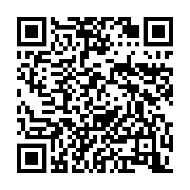 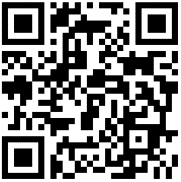 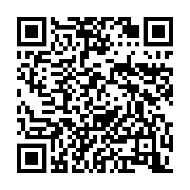 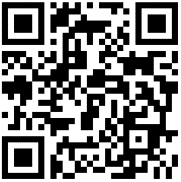 